         Town of Paris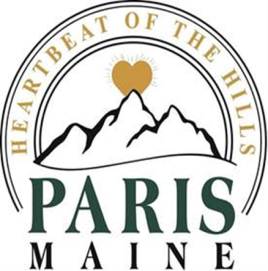  33 Market Square, South Paris, ME 04281           207-743-2501/207-743-6718                 www.parismaine.orgFebruary 13, 2023Posted RoadsPursuant to 29A M.R.S.A.§2395 and the Town of Paris Traffic Ordinance enacted by the Municipal Officers April 14, 2003, the following roads, but not limited to, are posted with a weight limit exceeding 23,000 pounds (10 tons) gross vehicle weight. It is anticipated that these restrictions will be in effect from February 13, 2023 through May 15, 2023 unless postings are lifted by the Town of Paris. Questions regarding this may be directed to Jamie Hutchinson, Road Commissioner/Highway Director Jamie Hutchinson at 743-2547 or 462-7200.Alpine Street									Ryerson HillChristian Ridge Road		Cottage Street						Streaked Cross Street								 26			 DriveFarm  Hill Road							Western Prom